Autorização Para Atividade ExternaNURAP – POLO CENTRODia: 21/01/2017Eu, _________________________________________________________________     portador do RG _____________ ____  responsável legal do jovem  ___________________________________________, portador do RG  ____________    __,  autorizo  o  mesmo  a   participar  da  atividade  externa  e complementar dirigida  pelos monitores da instituição.  Assinatura responsável:__________________________________________________.Evento - Exposições:Solo Sul - apresenta pesquisa de Inter linguagem dos artistas Luciano Favaro e Julia Viana sobre os conceitos de território, fronteira (geográfica, política e cultural) e solo. A exposição apresenta vídeos, fotografias, instalações e registros das intervenções realizadas durante viagem de sete meses pelos doze países da América do Sul. Projeto contemplado pelo edital ProAC de Artes Integradas de 2015.Primeiro Ato - Artista: Arturo Gamero | Curadoria: Gilberto Mariotti. A exposição traz cerca de 60 obras em diferentes linguagens, como gravura, desenho, escultura e literatura. O artista nos oferece paisagens poéticas que se cruzam numa espécie de ecoar recíproco: uma escultura faz ressoar a imagem de uma gravura ou as imagens de um texto migram e se tornam matéria de desenho.Monumento Mínimo - Neste instante mais um homem mínimo se esvai das obras de Néle Azevedo. Sua essência escorre por escadarias, praças e monumentos históricos por onde passa. A obra se esvai até chegar a terra e ser absorvida por ela novamente ou até chegar ao céu, em vapor. Essa é a tocante arte de Néle Azevedo que remete tanto a nós mesmos.HORÁRIO: 08:45previsão: 01:30ATENÇÃO: A atividade pode ocorrer sem monitoria. E iniciará pontualmente às 09h00.USE ROUPAS ADEQUADAS – PARA NÃO TER PROBLEMAS, EVITE VESTIDOS, SAIAS, BLUSINHAS DE ALCINHA, REGATAS, SANDÁLIAS, RASTEIRINHAS, SHORTS, CAMISAS DE TIME (FUTEBOL NACIONAL, INTERNACIONAL, BASQUETE E OUTROS ESPORTES), CAMISA DE ESCOLA DE SAMBA OU BANDAS DE MÚSICA. As mesmas normas de convivência da Simultaneidade serão cobradas durante a atividade.  NÃO SE ATRASE.ENDEREÇO:Oficina Cultural Oswald de AndradeRua Três Rios, 363 - Bom Retiro (6 minutos do Metrô Tiradentes – linha azul)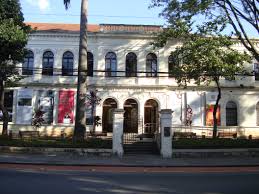 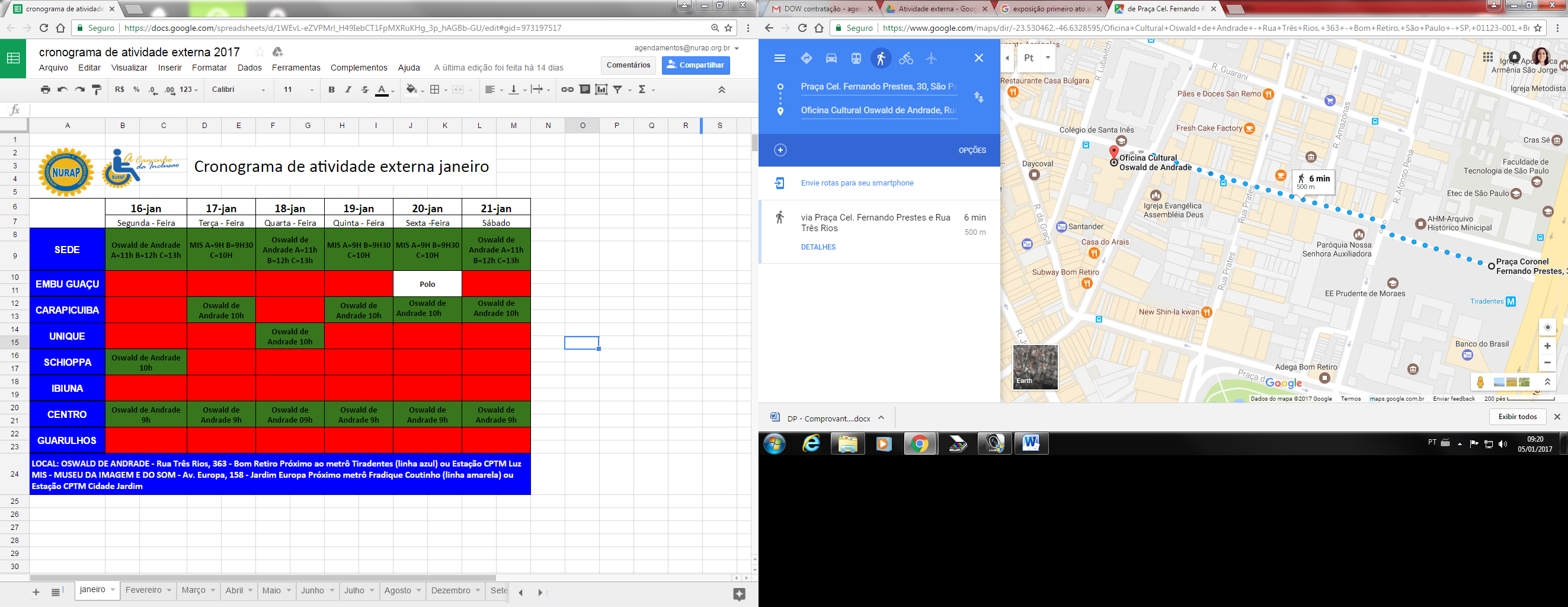 